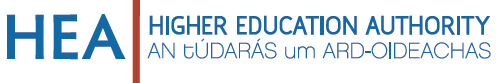 Support for higher education landscape reformsProject Application & Plan 2018Including Planned Activity & OutcomesNotesScope of the Fund The National Strategy for Higher Education provides for substantial changes to the landscape of Irish higher education.The HEA, with the support of the Department of Education and Skills, recognises that such reforms carry some additional costs and has provided for a fund to support HEIs with these costs. The fund is not expected to be able to cover all costs arising, but to make a contribution to those costs.The HEA is now inviting submissions for funding support in respect of the costs arising from landscape reform as part of the implementation of the National Strategy for Higher Education. The total funding available under this call is c. €12M (including c.€10M funding from the Department of Education and Skills in support of Technological University development).Completing TemplateDo not leave any questions or sections blank. If a question / section is not applicable to a specific project, insert ‘N/A’ or ‘N/A at this time’.Submission FormatSubmissions should be received by the HEA in electronic format before 5pm, Thursday 26th April 2018 (sfitzgerald@hea.ie). A signed / hard copy is not required.PDF FilesPDF files must be accompanied by a readable/editable duplicate in Microsoft Word. We also request that the format specified be maintained as much as possible. Please expand tables as necessary.AbstractThe abstract should, at a glance, provide the reader with a clear understanding of the project. This summary may be used as a short description for additional purposes related to the landscape reform programme and may be made available in the public domain. It must therefore be short and precise and should not contain confidential information. Please limit the abstract to 300 words.PROJECT DETAILSProject Objectives and Implementation PlanDescription of headings:The award of landscape funding to your project is contingent upon the achievement of specific objectives. Please briefly state the specific objectives of the project alongside an outline implementation plan.Please provide a short description of this objective.Please indicate the timescale for the delivery of this objective (again noting that the award of landscape funding to your project is contingent upon the achievement of specific objectives). Please reference the particular year & quarter in which the milestone is to be delivered.Please list a summary of outcomes and targets expected to be achieved in the period.Please provide key milestones marking progress towards meeting your objectives (e.g. draft document completed; consultation to be completed, etc., etc.).Where relevant, please comment on progress to date with reference to objectives and implementation plans as set out in earlier landscape submissions Project Financial PlanTable 1a: Costs to date – annual summary 2).	Project Financial Plan (up to 2017)Duplicate this table to add additional (7+) ‘project objective’ columns if required2).	Project Financial Plan (2018)Duplicate this table to add additional (7+) ‘project objective’ columns if required2).	Project Financial Plan (2019)Duplicate this table to add additional (7+) ‘project objective’ columns if required2).	Project Financial Plan (2020)Duplicate this table to add additional (7+) ‘project objective’ columns if requiredConclusion / Final CommentsProject Information:Project Information:Project Title:Project abstract:Please limit the abstract to 300 words. Please note that this abstract should be suitable for publishing in the public domain.Please provide a contact person for all project report queries:Please provide a contact person for all project report queries:Name:Job title:Office:Email address:Contact number:Submitted by:Submitted by:(if different from above)Name:Job title:Signed:Date:(a) Project objective(s)(b) Short Description(c) Timescale(d) Outcomes /targets(e) Key Milestones1234567Add additional (7+) ‘project objective’ rows above if required.Add additional (7+) ‘project objective’ rows above if required.Add additional (7+) ‘project objective’ rows above if required.Add additional (7+) ‘project objective’ rows above if required.Add additional (7+) ‘project objective’ rows above if required.Report Date:Direct Costs:Indirect Costs (management, oversight, etc.):Total Project Costs:HEI Matched Funding:HEA Contribution:Project Surplus / ShortfallYear end 2014€€€€€€Year end 2015€€€€€€Year end 2016€€€€€€Year end 2017€€€€€€Table 1b: Costs to date – detailed breakdown by cost centre – Total to end 2017Table 1b: Costs to date – detailed breakdown by cost centre – Total to end 2017Table 1b: Costs to date – detailed breakdown by cost centre – Total to end 2017Table 1b: Costs to date – detailed breakdown by cost centre – Total to end 2017Table 1b: Costs to date – detailed breakdown by cost centre – Total to end 2017Table 1b: Costs to date – detailed breakdown by cost centre – Total to end 2017Table 1b: Costs to date – detailed breakdown by cost centre – Total to end 2017Table 1b: Costs to date – detailed breakdown by cost centre – Total to end 2017(a) Cost CentreProject objective (1)Project objective (2)Project objective (3)Project objective (4)Project objective (5)Project objective (6)Project objective (7)Academic Affairs0000000Student Administration and Support0000000Research0000000Engagement0000000Corporate Affairs0000000IT & Communications0000000Programme & Change Management0000000Engagement & Communication0000000Total Direct Costs0000000Contingency0000000Grand Total0000000Institutional Matched Funding0000000HEA Contribution Sought0000000Table 2b: Expected Costs (2018)Table 2b: Expected Costs (2018)Table 2b: Expected Costs (2018)Table 2b: Expected Costs (2018)Table 2b: Expected Costs (2018)Table 2b: Expected Costs (2018)Table 2b: Expected Costs (2018)Table 2b: Expected Costs (2018)(a) Cost CentreProject objective (1)Project objective (2)Project objective (3)Project objective (4)Project objective (5)Project objective (6)Project objective (7)Academic Affairs0000000Student Administration and Support0000000Research0000000Engagement0000000Corporate Affairs0000000IT & Communications0000000Programme & Change Management0000000Engagement & Communication0000000Total Direct Costs0000000Contingency0000000Grand Total0000000Institutional Matched Funding0000000HEA Contribution Sought0000000Table 2c: Expected Future Costs (2019)Table 2c: Expected Future Costs (2019)Table 2c: Expected Future Costs (2019)Table 2c: Expected Future Costs (2019)Table 2c: Expected Future Costs (2019)Table 2c: Expected Future Costs (2019)Table 2c: Expected Future Costs (2019)Table 2c: Expected Future Costs (2019)(a) Cost CentreProject objective (1)Project objective (2)Project objective (3)Project objective (4)Project objective (5)Project objective (6)Project objective (7)Academic Affairs0000000Student Administration and Support0000000Research0000000Engagement0000000Corporate Affairs0000000IT & Communications0000000Programme & Change Management0000000Engagement & Communication0000000Total Direct Costs0000000Contingency0000000Grand Total0000000Institutional Matched Funding0000000HEA Contribution Sought0000000Table 2c: Expected Future Costs (2020)Table 2c: Expected Future Costs (2020)Table 2c: Expected Future Costs (2020)Table 2c: Expected Future Costs (2020)Table 2c: Expected Future Costs (2020)Table 2c: Expected Future Costs (2020)Table 2c: Expected Future Costs (2020)Table 2c: Expected Future Costs (2020)(a) Cost CentreProject objective (1)Project objective (2)Project objective (3)Project objective (4)Project objective (5)Project objective (6)Project objective (7)Academic Affairs0000000Student Administration and Support0000000Research0000000Engagement0000000Corporate Affairs0000000IT & Communications0000000Programme & Change Management0000000Engagement & Communication0000000Total Direct Costs0000000Contingency0000000Grand Total0000000Institutional Matched Funding0000000HEA Contribution Sought0000000Conclusion / Final CommentsPlease provide any additional comments, feedback, or conclusions in respect of the project (if you wish).